UNIVERSIDADE FEDERAL DE CAMPINA GRANDEPRÓ-REITORIA DE PESQUISA E EXTENSÃOCOORDENAÇÃO GERAL DE EXTENSÃOEDITAL Nº 007 DE 21 DE FEVEREIRO DE 2018Programa Pré-Vestibular Solidário – PVS/CES/UFCGSeleção de professores do PVS - CES - 2018A Pró-Reitoria de Pesquisa e Extensão da Universidade Federal de Campina Grande, por meio da Coordenação Geral de Extensão, no uso das suas atribuições, torna público o presente EDITAL de abertura para as inscrições de candidatos para a vigência 2018 do Programa Pré-Vestibular Solidário (PVS) do Campus de Cuité.Para o ano de 2018, a PROPEX poderá disponibilizar uma cota de bolsas, oriundas do Programa Institucional de Bolsas de Extensão - PROBEX, para os alunos de graduação, da UFCG, que ministrarão aulas no Cursinho PVS/CES/UFCG, durante um período de oito meses. O número de bolsas vai depender da disponibilidade orçamentária da UFCG.I. OBJETIVOS DO PROGRAMAO Pré-Vestibular Solidário da UFCG tem o objetivo de contribuir para a construção de políticas sociais afirmativas viabilizando a ampliação das condições de acesso e permanência de jovens e adultos, oriundos de escolas públicas, na educação superior.Nesta perspectiva o PVS visa:Possibilitar ao público beneficiado a preparação cientifica e a capacidade de utilizar as diferentes tecnologias relativas às áreas de Linguagens e Códigos, Ciências da Natureza e Matemática e Ciências Humanas, corrigindo distorções do ensino público;Instigar nos participantes o desenvolvimento da capacidade de aprender, criar e formular conhecimento, de maneira a desenvolver valores e competências que se coadunem com as exigências da sociedade contemporânea;Desenvolver o aprimoramento do aluno como pessoa humana, incluindo a formação ética e a autonomia intelectual, de modo a permitir que este continue aprendendo, de forma autônoma e crítica, em níveis mais complexos de estudos;Oferecer a preparação e as orientações básicas para a integração do aluno ao mundo do trabalho, com competências que garantam seu aprimoramento profissional e permitam acompanhar as mudanças que caracterizam a produção no nosso tempo;Contribuir para a ampliação da capacidade dos alunos de compreender criticamente as causas históricas que limitam o acesso à escola, aos benefícios e as decisões da sociedade em que vivem.II. CANDIDATOS A PROFESSORESPoderão se inscrever na seleção para professores do PVS, alunos de graduação da UFCG, a partir do segundo período e alunos de pós-graduação, bem como funcionários da UFCG.A depender da necessidade, encerrado o processo de seleção, poderão participar, como professores do PVS, professores da comunidade com formação relacionada à disciplina de interesse.III. NÚMERO DE VAGASAs vagas serão divididas de acordo com a tabela abaixo:IV. INSCRIÇÕES1 – Das datas de inscriçãoAs inscrições serão realizadas no período de 26 de fevereiro a 09 de março de 2018.2 – Do procedimentoO processo de inscrição dos candidatos ao PVS será mediante preenchimento do formulário de inscrição, disponível no anexo. No ato da inscrição, o candidato a professor deverá anexar ao formulário de inscrição a seguinte documentação:1 foto (recente) digitalizada em formato PDF, JPG ou PNG;Cópia da Identidade e do CPF digitalizadas em formato PDF;Cópia do RDM (horário do período) em formato PDF;Cópia do histórico escolar na Universidade em formato PDF; Enviar toda a documentação em formato PDF para o endereço eletrônico da Coordenação do PVS-CES: coordenador.pvs.ces2018@gmail.com. Não é necessário entregar pessoalmente os documentos da inscrição.A falta de algum item mencionado provocará a eliminação do candidato.V. PROCESSO SELETIVOA seleção dos candidatos será feita considerando:Entrevista com o candidato, que será realizada entre os dias 12 e 15 de março de 2018 na sala do PVS no bloco I, no campus do CES. - Na entrevista se discutirão aspectos relacionados ao PVS, tais como a escolha da área de conhecimento, disponibilidade de horários para o cursinho, pontualidade, experiências prévias etc.- A ordem para a assistência será feita por ordem alfabética dos candidatos e será obrigatória.  No caso em que o candidato não se apresente, estará eliminado.- As entrevistas terão uma duração de 15 (quinze) minutos.  - Os horários das entrevistas serão comunicados por e-mail aos candidatos inscritos após o encerramento das inscrições.Análise do Coeficiente de Rendimento do Aluno (CRA), 0  CRA  10.Logo após as entrevistas, a análise e seleção dos candidatos serão realizadas por área de conhecimento, de acordo com a maior quantidade de pontos obtida com a seguinte fórmula:Nota = 0,6 × E + 0,4 × CRAOnde E é a nota da entrevista com 0  E  10.A lista dos selecionados será divulgada no site do CES. Os candidatos inicialmente não classificados constituirão uma lista de espera, podendo ser chamados a qualquer momento.A ordem da seleção será mantida, mesmo quando da vinculação do Programa a outros editais que tratem de bolsas de extensão.VI. VIGÊNCIA DO PROGRAMAAs atividades com os candidatos classificados e aprovados começarão no dia 09 de abril de 2018 com reuniões entre eles e a coordenação para organizar as aulas e discutir os diferentes aspectos do curso.As aulas do PVS serão iniciadas no dia 16 de abril de 2018 e se encerrarão no dia 01 de novembro de 2018.Os candidatos selecionados deverão entregar os relatórios, planilhas de assistência dos alunos e preparação de trabalhos relacionados com o curso até o dia 16 de novembro de 2018.VII. RECURSO ORÇAMENTÁRIOPara o ano de 2018, a PROPEX poderá disponibilizar uma cota de bolsas, oriundas do Programa Institucional de Bolsas de Extensão - PROBEX, para os alunos de graduação, da UFCG, que ministrarão aulas no Cursinho PVS/CES/UFCG, durante um período de oito meses. O número de bolsas vai depender da disponibilidade orçamentária da UFCG.CRONOGRAMA DA SELEÇÃO DE PROFESSORES E ATIVIDADES PARA O PROGRAMA PRÉ-VESTIBULAR SOLIDÁRIO – CUITÉ - 2018Campina Grande, 20 de fevereiro de 2018Prof. Onireves Monteiro de Castro                                  Pró-Reitor de Pesq. e Extensão                                                                Profª. Nadege da Silva DantasCoordenadora Geral de Extensão- PROPEXProf. Gustavo Fabián Velardez
Coord. do Pré-Vestibular Solidário-CESAnexo: ficha de inscriçãoUniversidade Federal de Campina Grande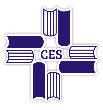 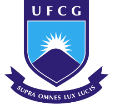 Centro de Educação e Saúde – Campus de CuitéPré-Vestibular Solidário 2018Candidatos a ProfessoresDados pessoaisNome Completo: Data de Nascimento:  Idade: Indique a Área no PVS que deseja ministrar:  Lugar de Nascimento (Cidade e Estado):  – CPF: ..-RG: ..Endereço Atual:   . . .  - Telefone de Contato: () e-mail válido: Indique a carreira que está cursando:  Nº de aluno: Periodo atual: CRA: Está fazendo ou vai começar o seu TCC no período de aulas do PVS 2018?     sim     não No caso de resposta afirmativa, indique o período:  -  Atividades do candidatoEstá participando em monitorias?     sim     não No caso de resposta afirmativa, explique a sua participação, especificando os horários, dias e periodos de trabalho. Está participando em outros projetos de pesquisa, extensão ou ensino, com ou sem bolsa?    sim     não No caso de resposta afirmativa, explique a sua participação, indicando os programas nos quais participa, o nome do projeto, o periodo de trabalho, se tem ou não bolsa, o nome dos seus orientadores e lugar de trabalho.Planeja participar em congressos científicos ou outros eventos acadêmicos durante o periodo das aulas do PVS 2018?   sim     não No caso de resposta afirmativa, explique a sua participação, indicando os nomes dos eventos, datas e lugares, título dos trabalhos e nome dos autores (se fosse possível).Nota: as respostas dos pontos f, g e h podem ser escritas em outra folha se for necessário. Imprima o formulário em formato PDF e envie-o a Coordenação do PVS-CES 2018, junto com a documentação indicada no seção IV INSCRIÇÔES ao seguinte endereço: coordenador.pvs.ces2018@gmail.com.  No Assunto da mensagem deverão escrever: inscrição professores PVS 2018Todos os formulários deverão estar completos em formato PDF.  Não serão aceitos formulários em papel ou incompletos.DisciplinaNº de vagasBiologia2Física2Geografia2História2Matemática2Português2Química2Inglês1Espanhol1Etapas de SeleçãoPeríodo - 2018Inscrição de Candidatos26 de fevereiro a 09 de marçoEntrevista com os Candidatos12 a 15 de marçoResultado da seleção20 de marçoReuniões de planejamento09 a 12 de abrilInícios das Aulas16 de abrilFim das Aulas01 de novembroEntrega de relatórios e planilhas de assistência dos alunose preparação de trabalhos relacionados com o curso do PVS16 de novembro